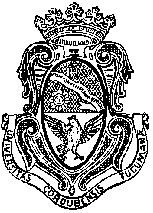 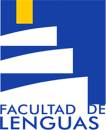 UNIVERSIDAD NACIONAL DE CÓRDOBAFACULTAD DE LENGUASProsecretaría de Ciencia y Tecnología   secyt@lenguas.unc.edu.arBv. Enrique Barros s/n (ex Av. Valparaíso)                   Tel. 4343214, int. 143JORNADAS DE INVESTIGACIÓN   “INVESTIGAR EN LENGUAS”26 y 27 de junio de 2019Las Jornadas Investigar en Lenguas proponen un espacio de diálogo e intercambio de producción científica entre los diversos equipos e investigadores de la Facultad de Lenguas.Esta invitación está dirigida a los equipos de investigación radicados en la Facultad de Lenguas. ObjetivosGenerar un espacio de diálogo, intercambio y discusión de las líneas de investigación propuestas por los equipos de investigación radicados en la Facultad de Lenguas.Difundir las investigaciones realizadas en la unidad académica.Promover la interacción y los vínculos entre los diversos investigadores de los distintos equipos de trabajo.Fomentar la participación de un mayor número de alumnos y graduados en las actividades de investigación de la Facultad, con el propósito de incrementar el desarrollo y la formación de recursos humanos en las distintas áreas.ModalidadPresentación de un trabajo por equipo en el que se resuman propuestas y objetivos de los proyectos de investigación en curso (2018-2019/2018-2021)Las exposiciones serán de 20 minutos por equipo, agrupadas en mesas temáticas. Cada una de ellas contará con un espacio posterior de 30 minutos para que el diálogo entre colegas. UNIVERSIDAD NACIONAL DE CÓRDOBAFACULTAD DE LENGUASProsecretaría de Ciencia y Tecnología   secyt@lenguas.unc.edu.arBv. Enrique Barros s/n (ex Av. Valparaíso)  Tel. 4343214, int. 143A los fines de poder organizar las exposiciones, solicitamos a los directores y/o codirectores de equipo envíen a esta Prosecretaría (secyt@lenguas.unc.edu.ar) el Título y resumen del proyecto (2018-2019/2018-2021).Plazo de entrega: 7 de junio de 2019Extensión del resumen: 200 palabrasFecha de realización de las Jornadas: 26 y 27 de junio de 2019Lugar: Aula 11, Facultad de Lenguas, Bv. Enrique Barros s/n (ex Av. Valparaíso), Cuidad Universitaria Organizadores: Prosecretaría de Ciencia y Tecnología y Centro de Investigaciones de la Facultad de Lenguas 